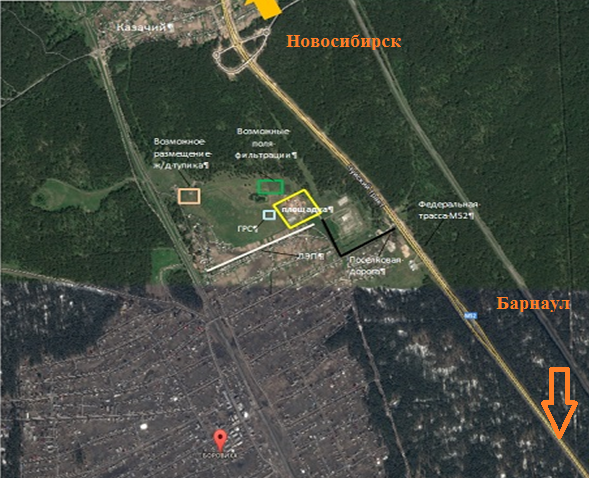 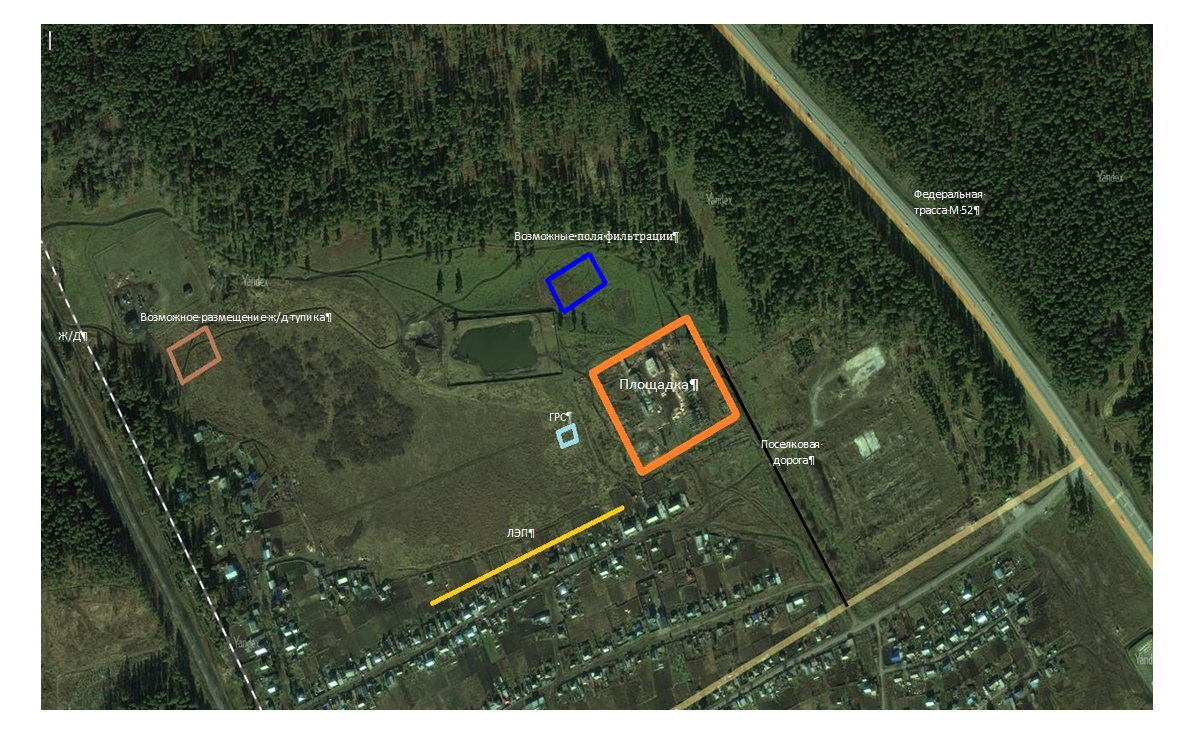 Первомайский район «2-я Боровая 28 га»Первомайский район «2-я Боровая 28 га»Первомайский район «2-я Боровая 28 га»Первомайский район «2-я Боровая 28 га»Первомайский район «2-я Боровая 28 га»Первомайский район «2-я Боровая 28 га»Первомайский район «2-я Боровая 28 га»1. Общая информация об Участке1. Общая информация об Участке1. Общая информация об Участке1. Общая информация об Участке1. Общая информация об Участке1. Общая информация об Участке1. Общая информация об Участке№ п/пПараметры земельного участкаПараметры земельного участкаПараметры земельного участкаПараметры земельного участкаОписаниеОписание1.1.Наименование МОНаименование МОНаименование МОНаименование МОПервомайский районПервомайский район1.2.Тип площадкиТип площадкиТип площадкиТип площадкибраунфилдбраунфилд1.3.Название площадкиНазвание площадкиНазвание площадкиНазвание площадки«2-я Боровая 28 га»«2-я Боровая 28 га»1.4.Форма собственностиФорма собственностиФорма собственностиФорма собственностигосударственная собственность до разграничениягосударственная собственность до разграничения1.5.Вид разрешенного использованияВид разрешенного использованияВид разрешенного использованияВид разрешенного использованияпод строительство промышленного объектапод строительство промышленного объекта1.6.Предполагаемое использование площадкиПредполагаемое использование площадкиПредполагаемое использование площадкиПредполагаемое использование площадкистроительство промышленного объекта, желательно пищевое производствостроительство промышленного объекта, желательно пищевое производство1.7.МестоположениеМестоположениерасстояние до райцентра, кмрасстояние до райцентра, км21211.7.МестоположениеМестоположениерасстояние до г. Барнаула, кмрасстояние до г. Барнаула, км33 33 1.8.Адрес площадкиАдрес площадкиАдрес площадкиАдрес площадкис. Боровиха,  ул. 2-я Бороваяс. Боровиха,  ул. 2-я Боровая1.9.Площадь площадки, кв.м. (га)Площадь площадки, кв.м. (га)Площадь площадки, кв.м. (га)Площадь площадки, кв.м. (га)280 000 (28) 280 000 (28) 1.10.Характеристика земельного участкаХарактеристика земельного участкаХарактеристика земельного участкаХарактеристика земельного участкаХарактеристика земельного участкаХарактеристика земельного участкаКатегория земельного участкаКатегория земельного участкаКатегория земельного участкаКатегория земельного участказемли населенных пунктовземли населенных пунктовСостояние участкаСостояние участкаСостояние участкаСостояние участкаспланированспланированМежевание земельного участкаМежевание земельного участкаМежевание земельного участкаМежевание земельного участкаразмежеванразмежеванВозможность расширенияВозможность расширенияВозможность расширенияВозможность расширениянетнетРельефРельефРельефРельефхолмистыйхолмистыйКадастровый номерКадастровый номерКадастровый номерКадастровый номер22:33:033202/22:33:03300122:33:033202/22:33:033001Кадастровая стоимостьКадастровая стоимостьКадастровая стоимостьКадастровая стоимость26,37 руб./кв.м (около 12,5 млн руб.)26,37 руб./кв.м (около 12,5 млн руб.)Неблагоприятные условия окружающей средыНеблагоприятные условия окружающей средыНеблагоприятные условия окружающей средыНеблагоприятные условия окружающей средыблизко грунтовые воды, подтопляетблизко грунтовые воды, подтопляетПримечание: территория бывшего Боровихинского картофельного завода с полуразрушенными производственными сооружениями Примыкает  к федеральной дороге Р – 256 (200 м), возможно строительство ж/д  тупикаПримечание: территория бывшего Боровихинского картофельного завода с полуразрушенными производственными сооружениями Примыкает  к федеральной дороге Р – 256 (200 м), возможно строительство ж/д  тупикаПримечание: территория бывшего Боровихинского картофельного завода с полуразрушенными производственными сооружениями Примыкает  к федеральной дороге Р – 256 (200 м), возможно строительство ж/д  тупикаПримечание: территория бывшего Боровихинского картофельного завода с полуразрушенными производственными сооружениями Примыкает  к федеральной дороге Р – 256 (200 м), возможно строительство ж/д  тупикаПримечание: территория бывшего Боровихинского картофельного завода с полуразрушенными производственными сооружениями Примыкает  к федеральной дороге Р – 256 (200 м), возможно строительство ж/д  тупикаПримечание: территория бывшего Боровихинского картофельного завода с полуразрушенными производственными сооружениями Примыкает  к федеральной дороге Р – 256 (200 м), возможно строительство ж/д  тупикаПримечание: территория бывшего Боровихинского картофельного завода с полуразрушенными производственными сооружениями Примыкает  к федеральной дороге Р – 256 (200 м), возможно строительство ж/д  тупикаПримечание: территория бывшего Боровихинского картофельного завода с полуразрушенными производственными сооружениями Примыкает  к федеральной дороге Р – 256 (200 м), возможно строительство ж/д  тупикаПримечание: территория бывшего Боровихинского картофельного завода с полуразрушенными производственными сооружениями Примыкает  к федеральной дороге Р – 256 (200 м), возможно строительство ж/д  тупикаПримечание: территория бывшего Боровихинского картофельного завода с полуразрушенными производственными сооружениями Примыкает  к федеральной дороге Р – 256 (200 м), возможно строительство ж/д  тупикаПримечание: территория бывшего Боровихинского картофельного завода с полуразрушенными производственными сооружениями Примыкает  к федеральной дороге Р – 256 (200 м), возможно строительство ж/д  тупикаПримечание: территория бывшего Боровихинского картофельного завода с полуразрушенными производственными сооружениями Примыкает  к федеральной дороге Р – 256 (200 м), возможно строительство ж/д  тупикаПримечание: территория бывшего Боровихинского картофельного завода с полуразрушенными производственными сооружениями Примыкает  к федеральной дороге Р – 256 (200 м), возможно строительство ж/д  тупикаПримечание: территория бывшего Боровихинского картофельного завода с полуразрушенными производственными сооружениями Примыкает  к федеральной дороге Р – 256 (200 м), возможно строительство ж/д  тупика2. Инфраструктура и тарифы2. Инфраструктура и тарифы2. Инфраструктура и тарифы2. Инфраструктура и тарифы2. Инфраструктура и тарифы2. Инфраструктура и тарифы2. Инфраструктура и тарифы№ п/пПараметрыПараметрыПараметрыПараметрыПараметрыОписание2.1.ГазоснабжениеГазоснабжениеГазоснабжениеОбщая мощность (куб.м/ч)Общая мощность (куб.м/ч)2.1.ГазоснабжениеГазоснабжениеГазоснабжениеСвободная мощность (куб.м/ч)Свободная мощность (куб.м/ч)2.1.ГазоснабжениеГазоснабжениеГазоснабжениеСтоимость подключения (руб.)Стоимость подключения (руб.)в соответствии с проектом2.1.ГазоснабжениеГазоснабжениеГазоснабжениеСтоимость за 1 куб. м.,  (руб.)Стоимость за 1 куб. м.,  (руб.)2.2ЭлектроэнергияЭлектроэнергияЭлектроэнергияИсточник генерации – наименование с указанием мощностиИсточник генерации – наименование с указанием мощностиПС «Повалихинская» №432.2ЭлектроэнергияЭлектроэнергияЭлектроэнергияОбщая мощность (МВт)Общая мощность (МВт)1,8972.2ЭлектроэнергияЭлектроэнергияЭлектроэнергияСвободная мощность (МВт)Свободная мощность (МВт)0,8962.2ЭлектроэнергияЭлектроэнергияЭлектроэнергияСтоимость подключения (руб.)Стоимость подключения (руб.)в соответствии с проектом2.2ЭлектроэнергияЭлектроэнергияЭлектроэнергияСтоимость за 1 кВтч (руб.)Стоимость за 1 кВтч (руб.)5,302.3ТеплоснабжениеТеплоснабжениеТеплоснабжениеОбщая мощность (гКал/ч)Общая мощность (гКал/ч)-2.3ТеплоснабжениеТеплоснабжениеТеплоснабжениеСвободная мощность (куб.м/ч)Свободная мощность (куб.м/ч)2.3ТеплоснабжениеТеплоснабжениеТеплоснабжениеСтоимость подключения (руб.)Стоимость подключения (руб.)в соответствии с проектом2.3ТеплоснабжениеТеплоснабжениеТеплоснабжениеСтоимость за 1 гКал/ч (руб.)Стоимость за 1 гКал/ч (руб.)2.4ВодоснабжениеВодоснабжениеВодоснабжениеОбщая мощность (куб.м/ч)Общая мощность (куб.м/ч)2.4ВодоснабжениеВодоснабжениеВодоснабжениеСвободная мощность, (куб.м/ч)Свободная мощность, (куб.м/ч)2.4ВодоснабжениеВодоснабжениеВодоснабжениеСтоимость подключения (руб.)Стоимость подключения (руб.)в соответствии с проектом2.4ВодоснабжениеВодоснабжениеВодоснабжениеСтоимость за 1 куб.м/ч (руб.)Стоимость за 1 куб.м/ч (руб.)15,91-32,662.5ВодоотведениеВодоотведениеВодоотведениеОбщая мощность (куб.м/ч)Общая мощность (куб.м/ч)-2.5ВодоотведениеВодоотведениеВодоотведениеСвободная мощность, (куб.м/ч)Свободная мощность, (куб.м/ч)2.5ВодоотведениеВодоотведениеВодоотведениеСтоимость подключения (руб.)Стоимость подключения (руб.)в соответствии с проектом2.5ВодоотведениеВодоотведениеВодоотведениеСтоимость за 1 куб.м/ч (руб.)Стоимость за 1 куб.м/ч (руб.)29,11-30,742.6СвязьСвязьСвязьОператоры мобильной связиОператоры мобильной связиМТС, Билайн, Мегафон2.6СвязьСвязьСвязьНаличие телефонной связиНаличие телефонной связида2.6СвязьСвязьСвязьНаличие интернета (проводной, беспроводной)Наличие интернета (проводной, беспроводной)Да, проводной, беспроводной2.7АрендаАрендаАрендаСтавка аренды производственных площадей  (руб./кв. м в мес. без НДС)Ставка аренды производственных площадей  (руб./кв. м в мес. без НДС)1502.7АрендаАрендаАрендаСтавка аренды офисных площадей (руб./кв. м в мес. без НДС)Ставка аренды офисных площадей (руб./кв. м в мес. без НДС)2502.7АрендаАрендаАрендаСтавка аренды офисных площадей (руб./кв. м в мес. без НДС)Ставка аренды офисных площадей (руб./кв. м в мес. без НДС)2502.8Трудовые ресурсыТрудовые ресурсыТрудовые ресурсыНаличие транспортного сообщения от населенных пунктов до ПлощадкиНаличие транспортного сообщения от населенных пунктов до Площадкиимеется2.8Трудовые ресурсыТрудовые ресурсыТрудовые ресурсыОриентировочный общий объем трудовых резервов в радиусе 50 км от Площадки (тыс. чел.)Ориентировочный общий объем трудовых резервов в радиусе 50 км от Площадки (тыс. чел.)28,92.8Трудовые ресурсыТрудовые ресурсыТрудовые ресурсыОриентировочный уровень незанятого трудоспособного населения (тыс. чел.)Ориентировочный уровень незанятого трудоспособного населения (тыс. чел.)0,32.9Социальная инфраструктура в 30ти-минутной доступности от ПлощадкиСоциальная инфраструктура в 30ти-минутной доступности от ПлощадкиСоциальная инфраструктура в 30ти-минутной доступности от ПлощадкиБольницы (да/нет, расстояние до ближайшей больницы), кмБольницы (да/нет, расстояние до ближайшей больницы), кмда, 1,6 2.9Социальная инфраструктура в 30ти-минутной доступности от ПлощадкиСоциальная инфраструктура в 30ти-минутной доступности от ПлощадкиСоциальная инфраструктура в 30ти-минутной доступности от ПлощадкиМагазины (да/нет, удаленность), кмМагазины (да/нет, удаленность), кмда, 1,5 2.9Социальная инфраструктура в 30ти-минутной доступности от ПлощадкиСоциальная инфраструктура в 30ти-минутной доступности от ПлощадкиСоциальная инфраструктура в 30ти-минутной доступности от ПлощадкиЖилье для персонала Площадки (да/нет, удаленность), кмЖилье для персонала Площадки (да/нет, удаленность), кмда, 0,1 2.9Социальная инфраструктура в 30ти-минутной доступности от ПлощадкиСоциальная инфраструктура в 30ти-минутной доступности от ПлощадкиСоциальная инфраструктура в 30ти-минутной доступности от ПлощадкиГостиницы для персонала Площадки (удаленность), кмГостиницы для персонала Площадки (удаленность), кмнетПримечание: газоснабжение - газификация участка до 3000 м3/час возможна после реконструкции сети газопровода и согласования объёмов с ОАО «Газпром». При больших объемах производства требуются затраты на реконструкцию сети газопровода, а также на бурение скважины и установку газовой модульной котельной.электроснабжение - возможно подключение к внешней электрической сети 2-х кабелей по 6 МВт (один резервный), пиковые нагрузки до 5 МВт. водоснабжение - необходимо бурение скважины (до 120 м)  и строительство местного водозабора. водоотведение - возможно строительство полей фильтрации;теплоснабжение - необходима установка собственной газовой модульной котельной. Примечание: газоснабжение - газификация участка до 3000 м3/час возможна после реконструкции сети газопровода и согласования объёмов с ОАО «Газпром». При больших объемах производства требуются затраты на реконструкцию сети газопровода, а также на бурение скважины и установку газовой модульной котельной.электроснабжение - возможно подключение к внешней электрической сети 2-х кабелей по 6 МВт (один резервный), пиковые нагрузки до 5 МВт. водоснабжение - необходимо бурение скважины (до 120 м)  и строительство местного водозабора. водоотведение - возможно строительство полей фильтрации;теплоснабжение - необходима установка собственной газовой модульной котельной. Примечание: газоснабжение - газификация участка до 3000 м3/час возможна после реконструкции сети газопровода и согласования объёмов с ОАО «Газпром». При больших объемах производства требуются затраты на реконструкцию сети газопровода, а также на бурение скважины и установку газовой модульной котельной.электроснабжение - возможно подключение к внешней электрической сети 2-х кабелей по 6 МВт (один резервный), пиковые нагрузки до 5 МВт. водоснабжение - необходимо бурение скважины (до 120 м)  и строительство местного водозабора. водоотведение - возможно строительство полей фильтрации;теплоснабжение - необходима установка собственной газовой модульной котельной. Примечание: газоснабжение - газификация участка до 3000 м3/час возможна после реконструкции сети газопровода и согласования объёмов с ОАО «Газпром». При больших объемах производства требуются затраты на реконструкцию сети газопровода, а также на бурение скважины и установку газовой модульной котельной.электроснабжение - возможно подключение к внешней электрической сети 2-х кабелей по 6 МВт (один резервный), пиковые нагрузки до 5 МВт. водоснабжение - необходимо бурение скважины (до 120 м)  и строительство местного водозабора. водоотведение - возможно строительство полей фильтрации;теплоснабжение - необходима установка собственной газовой модульной котельной. Примечание: газоснабжение - газификация участка до 3000 м3/час возможна после реконструкции сети газопровода и согласования объёмов с ОАО «Газпром». При больших объемах производства требуются затраты на реконструкцию сети газопровода, а также на бурение скважины и установку газовой модульной котельной.электроснабжение - возможно подключение к внешней электрической сети 2-х кабелей по 6 МВт (один резервный), пиковые нагрузки до 5 МВт. водоснабжение - необходимо бурение скважины (до 120 м)  и строительство местного водозабора. водоотведение - возможно строительство полей фильтрации;теплоснабжение - необходима установка собственной газовой модульной котельной. Примечание: газоснабжение - газификация участка до 3000 м3/час возможна после реконструкции сети газопровода и согласования объёмов с ОАО «Газпром». При больших объемах производства требуются затраты на реконструкцию сети газопровода, а также на бурение скважины и установку газовой модульной котельной.электроснабжение - возможно подключение к внешней электрической сети 2-х кабелей по 6 МВт (один резервный), пиковые нагрузки до 5 МВт. водоснабжение - необходимо бурение скважины (до 120 м)  и строительство местного водозабора. водоотведение - возможно строительство полей фильтрации;теплоснабжение - необходима установка собственной газовой модульной котельной. Примечание: газоснабжение - газификация участка до 3000 м3/час возможна после реконструкции сети газопровода и согласования объёмов с ОАО «Газпром». При больших объемах производства требуются затраты на реконструкцию сети газопровода, а также на бурение скважины и установку газовой модульной котельной.электроснабжение - возможно подключение к внешней электрической сети 2-х кабелей по 6 МВт (один резервный), пиковые нагрузки до 5 МВт. водоснабжение - необходимо бурение скважины (до 120 м)  и строительство местного водозабора. водоотведение - возможно строительство полей фильтрации;теплоснабжение - необходима установка собственной газовой модульной котельной. Примечание: газоснабжение - газификация участка до 3000 м3/час возможна после реконструкции сети газопровода и согласования объёмов с ОАО «Газпром». При больших объемах производства требуются затраты на реконструкцию сети газопровода, а также на бурение скважины и установку газовой модульной котельной.электроснабжение - возможно подключение к внешней электрической сети 2-х кабелей по 6 МВт (один резервный), пиковые нагрузки до 5 МВт. водоснабжение - необходимо бурение скважины (до 120 м)  и строительство местного водозабора. водоотведение - возможно строительство полей фильтрации;теплоснабжение - необходима установка собственной газовой модульной котельной. Примечание: газоснабжение - газификация участка до 3000 м3/час возможна после реконструкции сети газопровода и согласования объёмов с ОАО «Газпром». При больших объемах производства требуются затраты на реконструкцию сети газопровода, а также на бурение скважины и установку газовой модульной котельной.электроснабжение - возможно подключение к внешней электрической сети 2-х кабелей по 6 МВт (один резервный), пиковые нагрузки до 5 МВт. водоснабжение - необходимо бурение скважины (до 120 м)  и строительство местного водозабора. водоотведение - возможно строительство полей фильтрации;теплоснабжение - необходима установка собственной газовой модульной котельной. Примечание: газоснабжение - газификация участка до 3000 м3/час возможна после реконструкции сети газопровода и согласования объёмов с ОАО «Газпром». При больших объемах производства требуются затраты на реконструкцию сети газопровода, а также на бурение скважины и установку газовой модульной котельной.электроснабжение - возможно подключение к внешней электрической сети 2-х кабелей по 6 МВт (один резервный), пиковые нагрузки до 5 МВт. водоснабжение - необходимо бурение скважины (до 120 м)  и строительство местного водозабора. водоотведение - возможно строительство полей фильтрации;теплоснабжение - необходима установка собственной газовой модульной котельной. Примечание: газоснабжение - газификация участка до 3000 м3/час возможна после реконструкции сети газопровода и согласования объёмов с ОАО «Газпром». При больших объемах производства требуются затраты на реконструкцию сети газопровода, а также на бурение скважины и установку газовой модульной котельной.электроснабжение - возможно подключение к внешней электрической сети 2-х кабелей по 6 МВт (один резервный), пиковые нагрузки до 5 МВт. водоснабжение - необходимо бурение скважины (до 120 м)  и строительство местного водозабора. водоотведение - возможно строительство полей фильтрации;теплоснабжение - необходима установка собственной газовой модульной котельной. Примечание: газоснабжение - газификация участка до 3000 м3/час возможна после реконструкции сети газопровода и согласования объёмов с ОАО «Газпром». При больших объемах производства требуются затраты на реконструкцию сети газопровода, а также на бурение скважины и установку газовой модульной котельной.электроснабжение - возможно подключение к внешней электрической сети 2-х кабелей по 6 МВт (один резервный), пиковые нагрузки до 5 МВт. водоснабжение - необходимо бурение скважины (до 120 м)  и строительство местного водозабора. водоотведение - возможно строительство полей фильтрации;теплоснабжение - необходима установка собственной газовой модульной котельной. Примечание: газоснабжение - газификация участка до 3000 м3/час возможна после реконструкции сети газопровода и согласования объёмов с ОАО «Газпром». При больших объемах производства требуются затраты на реконструкцию сети газопровода, а также на бурение скважины и установку газовой модульной котельной.электроснабжение - возможно подключение к внешней электрической сети 2-х кабелей по 6 МВт (один резервный), пиковые нагрузки до 5 МВт. водоснабжение - необходимо бурение скважины (до 120 м)  и строительство местного водозабора. водоотведение - возможно строительство полей фильтрации;теплоснабжение - необходима установка собственной газовой модульной котельной. Примечание: газоснабжение - газификация участка до 3000 м3/час возможна после реконструкции сети газопровода и согласования объёмов с ОАО «Газпром». При больших объемах производства требуются затраты на реконструкцию сети газопровода, а также на бурение скважины и установку газовой модульной котельной.электроснабжение - возможно подключение к внешней электрической сети 2-х кабелей по 6 МВт (один резервный), пиковые нагрузки до 5 МВт. водоснабжение - необходимо бурение скважины (до 120 м)  и строительство местного водозабора. водоотведение - возможно строительство полей фильтрации;теплоснабжение - необходима установка собственной газовой модульной котельной. 3. Условия освоения площадки3. Условия освоения площадки3. Условия освоения площадки3. Условия освоения площадки3. Условия освоения площадки3. Условия освоения площадки3. Условия освоения площадкиПараметрыПараметрыПараметрыПараметрыПараметрыОписание3.1ПродажаПродажаПродажаПродажаПродажа3.2АрендаАрендаАрендаАрендаАренда Примечание: Освоение площадки возможно посредством проведения аукциона на право аренды  Примечание: Освоение площадки возможно посредством проведения аукциона на право аренды  Примечание: Освоение площадки возможно посредством проведения аукциона на право аренды  Примечание: Освоение площадки возможно посредством проведения аукциона на право аренды  Примечание: Освоение площадки возможно посредством проведения аукциона на право аренды  Примечание: Освоение площадки возможно посредством проведения аукциона на право аренды  Примечание: Освоение площадки возможно посредством проведения аукциона на право аренды  Примечание: Освоение площадки возможно посредством проведения аукциона на право аренды  Примечание: Освоение площадки возможно посредством проведения аукциона на право аренды  Примечание: Освоение площадки возможно посредством проведения аукциона на право аренды  Примечание: Освоение площадки возможно посредством проведения аукциона на право аренды  Примечание: Освоение площадки возможно посредством проведения аукциона на право аренды  Примечание: Освоение площадки возможно посредством проведения аукциона на право аренды  Примечание: Освоение площадки возможно посредством проведения аукциона на право аренды 4. Дополнительно4. Дополнительно4. Дополнительно4. Дополнительно4. Дополнительно4. Дополнительно4. Дополнительно4.1. Степень готовности к размещению резидентов (отметить возможные варианты)4.1. Степень готовности к размещению резидентов (отметить возможные варианты)4.1. Степень готовности к размещению резидентов (отметить возможные варианты)4.1. Степень готовности к размещению резидентов (отметить возможные варианты)4.1. Степень готовности к размещению резидентов (отметить возможные варианты)4.1. Степень готовности к размещению резидентов (отметить возможные варианты)4.1. Степень готовности к размещению резидентов (отметить возможные варианты)Промышленная площадка, готовая к размещению резидентов (развита транспортная, инженерная и коммунальная инфраструктура)Промышленная площадка, готовая к размещению резидентов (развита транспортная, инженерная и коммунальная инфраструктура)Промышленная площадка, готовая к размещению резидентов (развита транспортная, инженерная и коммунальная инфраструктура)Промышленная площадка, готовая к размещению резидентов (развита транспортная, инженерная и коммунальная инфраструктура)Промышленная площадка, готовая к размещению резидентов (развита транспортная, инженерная и коммунальная инфраструктура)Промышленная площадка с развивающейся инфраструктурой (осуществляется строительство транспортной, инженерной и коммунальной инфраструктуры)Промышленная площадка с развивающейся инфраструктурой (осуществляется строительство транспортной, инженерной и коммунальной инфраструктуры)Промышленная площадка с развивающейся инфраструктурой (осуществляется строительство транспортной, инженерной и коммунальной инфраструктуры)Промышленная площадка с развивающейся инфраструктурой (осуществляется строительство транспортной, инженерной и коммунальной инфраструктуры)Промышленная площадка с развивающейся инфраструктурой (осуществляется строительство транспортной, инженерной и коммунальной инфраструктуры)Земельный участок, потенциально пригодный для размещения предприятийЗемельный участок, потенциально пригодный для размещения предприятийЗемельный участок, потенциально пригодный для размещения предприятийЗемельный участок, потенциально пригодный для размещения предприятийЗемельный участок, потенциально пригодный для размещения предприятий